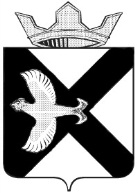 Боровская  поселковая  ДумаР Е Ш Е Н И Е29 апреля  2015 г.							                        № 620п.БоровскийТюменского муниципального районаРассмотрев представленные материалы по исполнению бюджета муниципального образования      поселок Боровский      за 1 квартал 2015 года Боровская поселковая Дума  Р Е Ш И Л А:Принять к сведению информацию об исполнении бюджета муниципального образования      поселок Боровский      за  1 квартал   2015 года. Информацию об исполнении бюджета опубликовать в газете «Боровские вести».Председатель Думы                                                                               С.В.ЛейсПриложение 1ИСПОЛНЕНИЕ  БЮДЖЕТА МУНИЦИПАЛЬНОГО ОБРАЗОВАНИЯ ПОСЕЛОК БОРОВСКИЙ ПО ДОХОДАМ НА 1.04.2015 ГОДА  тыс.руб.Приложение 3ИСПОЛНЕНИЕ  БЮДЖЕТА МУНИЦИПАЛЬНОГО ОБРАЗОВАНИЯ ПОСЕЛОК БОРОВСКИЙ ПО ДОХОДАМ НА 1.04.2015 ГОДА  тыс.руб.Приложение 3